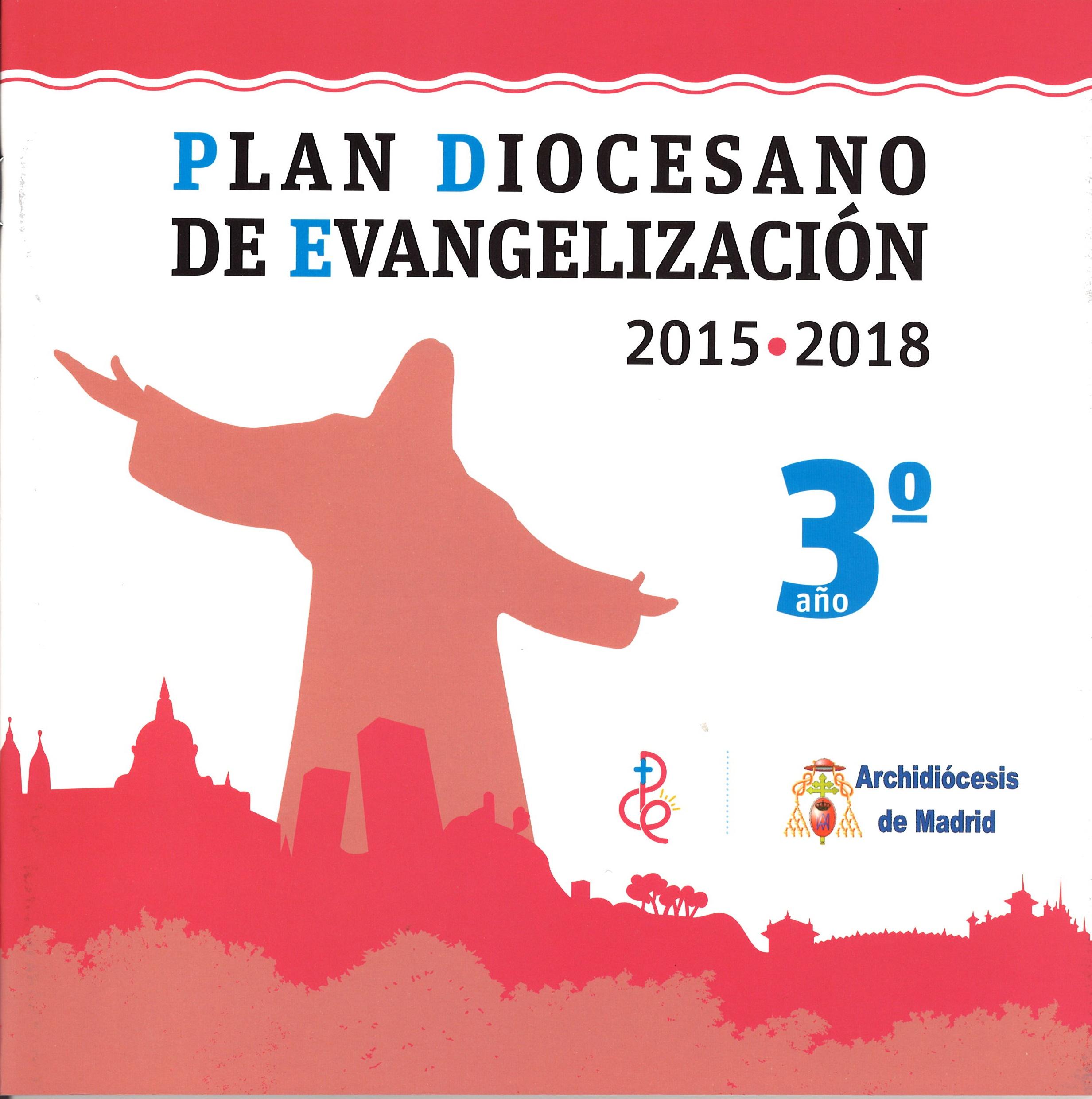 Informe resumen de las propuestas del núcleo 6Datos de participación:El 26 de enero de 2018 habían contestado 484 grupos.Divididos así:De la Vicaría I:          58 grupos.De la Vicaría II:         72 grupos.De la Vicaría III:        43 grupos.De la Vicaría IV:       29 grupos.De la Vicaría V:        47 grupos.De la Vicaría VI:       62 grupos.De la Vicaría VII:      83 grupos.De la Vicaría VIII:     80 grupos.De otras realidades: 10 grupos.NÚCLEO 6º: Buscamos respuestas que den esperanza y vigor para andar el camino1. Como nos dice el Papa en Evangelii gaudium «nuestro mundo está necesitado de tener respuestas que alienten, que den esperanza, que den nuevo vigor en el camino». A la luz de lo que hemos visto, meditado y contemplado en la lectio divina, señala tres realidades o situaciones parecidas a la del lisiado, que te interpelan y a las que el Señor te invita a dar una respuesta en estos momentos.Las situaciones que vive la gente corrienteLas personas que la vida nos pone delante.Los que nos encontramos en la calle.Los distintos; los que no nos gustan, los que no piensan como nosotros, los “raros”.La situación de mediocridad que ahoga y paraliza a tantas personas.Los que sentimos cobardía y comodidad de salir a anunciar y dar testimonio.Las situaciones de pobrezaDe las personas indigentes que viven en la calle pasando hambre, sin esperanza y faltos de dignidad.De las personas que viven en infra-viviendas (chabolas o similares).De las personas que han sido desahuciadas y han perdido sus casas por impago.De las personas con pocos recursos económicos.De las personas en paro y/o con trabajos precarios y tienen que emigrar.De las personas que viven solas y angustiadas.De los divorciados y separados.De los discapacitados.De los drogadictos, alcohólicos. Las situaciones de los enfermosLos enfermos terminales.Los pacientes que llevan tiempo en espera para ser atendidos en hospitales.Los enfermos ingresados en hospitales, angustiados, muchas veces en soledad, desesperanzados.Las situaciones de los mayoresLos mayores que viven solos en sus casas.Los que viven en residencias de ancianos.Las situaciones de los emigrantesLa realidad de las migraciones, en sus dos vertientes: Personas que llegan como inmigrantes, principalmente jóvenes que buscan un futuro mejor, y personas refugiadas, que huyen de guerras y conflictos violentos, en una mayoría familias enteras. Y, en otra vertiente, personas que salen, en su mayoría jóvenes, que, en esta última etapa de crisis económica, no han encontrado forma de labrarse un futuro en este país. En particular, las situaciones que se viven en los CIES.Los refugiados e inmigrantes que llegan a nuestra ciudad y están desatendidos.Los emigrantes; especialmente las mujeres y los niños, por ser los más vulnerables.La personas que son víctimas de las mafias y que muchas están en las puertas de nuestros templos.Las situaciones de las mujeresLas mujeres que sufren agresión, acoso y violencia.Las madres que ellas solas tienen que sacar adelante a sus hijos.Las mujeres que se ven tentadas o empujadas a abortar.Las situaciones de la infanciaLos niños que se tienen que criar prácticamente solos.Los niños cuyo nacimiento está en peligro.Los niños que se utilizan para la mendicidad, la prostitución.Los niños que son víctimas del acoso o la violencia de otros niños.La falta de fe y de formación en niños.Las situaciones de la juventudLos jóvenes y adolescentes necesitados de referencias.Los jóvenes y adolescentes con carencias espirituales que viven inmersos en una sociedad de consumo que no puede dar respuesta a sus anhelos ni sentido a sus vidas.Los jóvenes ni-ni (sin preparación).Los jóvenes "pasotas".La falta de fe y de formación en jóvenes.El creciente machismo en personas cada vez más jóvenes. Las situaciones de las familiasLas familias, en general; y las familias con problemas, en particular. Las familias en riesgo de ruptura.Las familias que viven la desunión.Los conflictos familiares  y sociales cercanos a nosotros.El distanciamiento entre padres e hijos que hace que ninguno de ellos sea feliz.Los matrimonios separados y divorciados.Los divorciados vueltos a juntar y las parejas de hecho. Las familias desestructuradas, donde nuestros jóvenes y niños crecen sin educación ni cariño.Las familias en las que los adolescentes reciben una educación sin valores, sin fe, porque ya en sus hogares no los hay.La situación de familias sin recursos.Las necesidades económicas de muchas familias en —o bajo— el umbral de la pobreza.Las situaciones de violencia dentro de la familia.Las situaciones del mundo del trabajoEl acoso en el trabajo.La precariedad laboral: contratos de muy corta duración, horarios abusivos y bajos salarios.Los que trabajan en talleres clandestinos, con falta de seguridad e higiene en el trabajo...Las situaciones de los marginadosLos débiles, tanto físicos como psíquicos, que se ven privados de sus derechos más fundamentales por los poderes económicos.Las personas analfabetas, también las que no han podido aprender el uso de las nuevas tecnologías.Los marginados sociales que sufren carencias materiales.Las personas marginadas que generan bolsas de pobreza, creando un ámbito continuo de mendicidad.Las personas que sufren injusticias y viven en las periferias que rodean nuestro entorno privilegiado.Colectivos cuya integración en la sociedad e incluso dentro de la Iglesia no siempre es fácil (homosexuales, drogadictos, adictos al sexo, prostitutas...).Personas privadas de libertad.La soledad impuesta, que aísla y paraliza dejando a la persona en la situación del lisiado.La explotación en todos los aspectos ya que mina la dignidad, la personalidad y el carácter de la persona que lo sufre, aniquilando su fuerza para levantarse.La depresión -originada por muchos motivos- provoca una falta de vigor anímico condenando a la persona a la parálisis.Las situaciones de personas desorientadas:Aquellas personas que te miran y te buscan esperando respuestas.Las personas que se encuentran “perdidas” en la gran ciudad: personas tristes, inseguras, desesperanzadas, desesperadas, con miedos, sentados al borde del camino y que sienten que ya no tienen futuro, con vacío interior y falta de inquietud personal… que necesitan que alguien les escuche.Las personas sin afectos, que se encuentran desorientadas; muchas de ellas, inmigrantes y refugiados.Personas tristes que se centran en sus problemas de forma negativa porque no ven la luz y no son capaces de afrontar con resignación y esperanza las adversidades de la vida.Los que necesitan que Dios los fortalezca; los necesitados de consejo y corrección.Personas alejadas de Dios, incremento de lo anti clerical, negación de Dios, y hasta blasfemia.Las personas desencantadas debido a la imagen de la Iglesia que reciben de los medios de comunicación y redes sociales (pederastia, escándalos, curas que renuncian al sacerdocio, tema de la Iglesia en Cataluña, etc).Los cristianos que viven con falta de fe, de entusiasmo y de certeza.Las personas que viven en la indiferencia religiosa.Los que viven alejados de la fe y que no son capaces de admitir a Dios en sus vidas y sufren por ello.Los que han perdido el sentido de la dignidad humana y la moral.Personas que tratan de encontrar respuestas en espiritualidades distintas a la fe cristiana (New Age, por ejemplo).Los analfabetos religiosos.Los esclavos de vicios.Los que reconocen a Dios pero dan prioridad a sus intereses humanos. Los que están narcotizados por las vicisitudes de la vida y por la propaganda y los medios de comunicación, incapaces de entrar en sí mismos y pensar.Los que tienen todo y se bastan a sí mismos y no quieren saber nada sobre el sentido de la vida.El lisiado está en la puerta y no entra al templo. ¡Cuántas personas hay dentro del templo que no saben para qué están!Las situaciones de carácter social, cultural y antropológicaPersonas con necesidades insatisfechas formadas a través de las redes sociales pero encerradas en sí mismas y aturdidas por el mundo actual. Los que asumen acríticamente la ideología de género y la cultura de la muerte.Los que son víctimas de la desorientación social y la "posverdad", que afecta a la pobreza espiritual de los jóvenes, al menos.Los que viven una situación de relativismo absoluto o tienen un planteamiento de vida totalmente relativista. Los que fomentan la corrupción de las instituciones y de la sociedad.Los que proponen un laicismo galopante.Los que viven movidos tan solo por las prisas y la superficialidad.Los que tienden a encasillar a todos el mundo y no saben salir de sus prejuicios.Las situaciones de conflicto y las guerras.Las situaciones que provoca la falta de rigor intelectual.Las situaciones provocadas por nuestra indiferencia ante los problemas de los demás.El sinsentido de la vida en la sociedad líquida que me rodea, y que considero es una periferia a la que también hay que atender.Las personas que viven en duelo por la pérdida de un ser querido. Las personas que padecen enfermedades mentales, que cada vez son más, y muchas de ellas son emigrantes o refugiados.El crecimiento desmedido en el poder del dinero, y de la posición social.La relación entre la ciencia y la religión. Sistema educativo lisiado por no afrontar, desde su núcleo profundo, cuáles son los valores primeros que hay que inculcar en la base de cualquier materia de enseñanza.Personas dominadas por otras que ejercen poder sobre ellas, que son personas que piensan que son poderosas por el dinero y las cosas materiales que poseen.La falta de fidelidad, de compromiso (en el matrimonio, etc.).La falta de autenticidad; se busca el beneficio propio.La falta de confianza en las personas. No se respeta la opinión ni se contempla la posibilidad de ponerse en lugar del otro para comprenderle.La atención a temas del Medio Ambiente y contaminación.El testimonio de vida y unidad de la Jerarquía de la Iglesia. Se percibe descontento y desentendimiento entre cardenales, obispos y sacerdotes. 2. El Papa también nos dice: «Dios nos atrae teniendo en cuenta la compleja trama de relaciones interpersonales que supone la vida en una comunidad humana». ¿Con quiénes sentimos que el Señor nos invita a relacionarnos o qué tipo de relaciones sentimos que debemos aprovechar para dar respuesta a esas realidades sociales que más nos interpelan en el momento actual?Con las personas e instituciones de dentro de la Comunidad CristianaCon los demás miembros de la Comunidad cristiana y parroquial. Cuidar las relaciones que surgen y fomentarlas desde la Comunidad y con personas maduras en la fe. Hay que saber perdonar las ofensas, tener paciencia y estar dispuestos a aprender de las distintas maneras de ser de unos y de otros.Aprovechar las posibilidades que nos brinda la parroquia, para integrarnos con otras, en una única comunidad, creando así una amistad social, para trasmitir un mensaje de preocupación por los pobres, por la justicia social y por las familias, no hacia dentro, sino fuera de la estructura material de la parroquia.Relaciones de evangelización con nuestra vida mostrando nuestro carácter evangelizador pero sin esperar respuestas inmediatas.De los laicos con el clero. Diálogo abierto entre todos los creyentes desde nuestro compromiso creyente.Con los hermanos cristianos.Con las personas que acuden a las celebraciones. Por eso es muy importante cuidar nuestra acogida en cada una de las celebraciones, recibiendo y despidiendo con amor fraterno a todos los asistentes. Asumir nuestro papel con los dones gratuitamente recibidos, poniéndolos al servicio de los demás.Con los "perdidos" o alejados, para tratar de atraerlos de nuevo a la comunión de la Iglesia.Con otras parroquias de la Vicaría, extendiendo después las relaciones a nivel de la diócesis, para poner en común los problemas y aportar soluciones y acompañamiento espiritual y material a los afectados.Encuentros con grupos parroquiales y otras realidades eclesiales: movimientos, asociaciones, cofradías, hermandades, etc., para poder llegar a un mayor número de personas necesitadas de nuestra atención en aspectos sociales y de formación y evangelización.Interesarnos por la acción de Cáritas de nuestra parroquia, relacionarnos con este equipo, para ofrecernos a ayudar a las familias desestructuradas y sin recursos del barrio, según sus necesidades.En relación con los jóvenes, crear una colaboración más estrecha y más real entre parroquias y colegios. Hay que buscar más la complementariedad que la competencia.En primer lugar con aquellos que están dentro del templo y que no son capaces de salir de sí mismos. Hay que hacerles ver que hay otra forma de "estar", más provechosa, más comprometida y edificante.Con aquellos que se dedican a la labor educativa en los centros escolares con los adolescentes.Con otras asociaciones e institucionesCon Cáritas. Manos Unidas. Con Proyecto Esperanza, que trabaja con personas víctimas de trata, de las religiosas Adoratrices. Cursillos de Cristiandad. Emaús. Effetá. Las Misioneras de la Caridad. Alabanza con María. Grupos Scouts. Entretejido (misioneros javerianos), Sant Egidio, Eppo.Servicios Sociales del "Centro de Pastoral Social de la Diócesis".Con Cruz Roja. Con Red madre. Con ACHNUR. Fundación Prolibertas.Con el proyecto “Esta es tu casa”, de cara a personas sin techo. Con las comunidades educativas (colegios, profesores, alumnos, familias) y con los Centros de apoyo escolar.Con los profesores de religión y ética de los colegios.Con las instituciones que trabajan con enfermos, personas dependientes, presos, inmigrantes, refugiados, etc.Con los Centros de orientación laboral.Con los Centros para la Tercera Edad.Con otras iglesias o religiones no católicas, para apoyarnos mutuamente en la búsqueda de soluciones para mejorar la situación de los más débiles de la sociedad.Con asociaciones vecinales del barrio.Con los servicios sociales y asistenciales del Ayuntamiento.Con las instituciones públicas o privadas, con tal de que trabajen y se esfuercen por mejorar las condiciones de vida de la sociedad y de las personas que la forman. Nos sentimos llamados a colaborar con ellas, aportando lo específico nuestro: Jesucristo y el evangelio.Con ONGs y Asociaciones que estén ya trabajando en acogida y búsqueda de soluciones (desahucios, inmigración y refugio, ecología,...), apoyando actuaciones sociales, políticas y ecológicas y dándolas a conocer a través de las webs parroquiales.Relacionarnos con organizaciones y asociaciones del barrio, así como con el equipo de Cáritas de la parroquia, que nos descubran las necesidades de personas concretas que sean inmigrantes o refugiados, y sus problemas y necesidades a atender.Con nuestros representantes públicos para denunciar situaciones injustas o proponer y apoyar soluciones que resuelvan situaciones de discriminación y pobreza. Relación y reencuentro.Con los Centros de Salud.Con todos aquellos que, desde cualquier plataforma, trabajan por la fe y la justicia. Con grupos de personas que se asocian por causas justas con diferentes motivaciones: eclesiales, civiles, públicos, privados.Con aquellos que atienden a personas ancianas o enfermas (atendiendo y escuchando).Con otras confesiones religiosas cristianas. Con nuestro entornoCon gente de nuestro entorno laboral y familiar. Con nuestros vecinos y personas de nuestro entorno. Con las personas con las que convivimos a diario. Con las personas que Dios pone en nuestro camino, por alguna necesidad o situación especial. Aprovechar las relaciones culturales, de ocio, deportivas, políticas, vecinales, voluntariado, sindicales, colegios, jóvenes.En las conversaciones del día a día, en las relaciones cotidianas. Con quien hemos discutido y nos cuesta relacionarnos.Formar la relación con tu enemigo.Con los más rechazados y los despreciados por la sociedad. Con los mendigos y enfermos próximos en nuestra vida diaria, dispuestos a dar a conocer nuestra fe a través del encuentro con el hermano.Con las personas con que tratamos y nos relacionamos por el contacto que tenemos con ellas en la parroquia. Por ejemplo, los padres y madres de familia (abuelos o abuelas) que vienen a la parroquia con motivo de las catequesis de sus hijos o nietos.Con las familias; porque vemos que es donde está la fuente y el origen de casi todos los problemas que afectan a las personas y a la sociedad. Con las familias que buscan diálogo y acompañamiento. No separar a nuestros hijos de los hijos con dificultades de otros o de los hijos de matrimonios con dificultades. Con cualquier plataforma social que nos pueda ayudar a evangelizar.Con aquellos que no creen para relacionarte y decirle que eres cristiano y feliz.Con los que se han apartado de Dios después de haberlo conocido por pérdida de hijo, o familiar muy cercano, pero que necesitan nuestra presencia, compañía y escucha;  con el hombre inquieto que busca  y con quienes no compartan nuestra fe pero no encuentran reposo y quietud en su vida.Con aquellos con los que nos cruzamos todos los días en nuestro caminar.Con los niños de entornos necesitados/desfavorecidos: ofrecerles apoyo escolar.Con los que no tienen experiencia de la misericordia de Dios.Con los discapacitados. Con todo el mundo, no hacer distinciones por afinidades o simpatías sino por las necesidades que sufren, los pobres, marginados y débiles para que encuentren acogida en nuestra comunidad cristiana.Tipo de RelacionesDe empatía: ponernos en lugar de los demás. Sin prisa. Para ello, salir cinco minutos antes cada día y así no tener prisa con quien me encuentre.Relaciones de escucha activa y comunicación. Visitar y escuchar directamente. Con actitudes de misericordia. La misericordia debe ser gratuita y a fondo perdido en todos los aspectos.Relaciones de testigos: mostrando misericordia e ilusión en los pequeños detalles de la vida.Escuchar, transmitir optimismo y esperanza a los alejados y a los que sólo "cumplen lo obligado".Evitar las "anti-relaciones", exclusiones que nosotros mismos generamos cuando prejuzgamos, nos apartamos, discriminamos o culpamos al prójimo por la situación en la que se encuentraNo considerarnos élite de nada, sino fermento para conseguir junto a los demás un mundo mejor, en justicia, amor y paz.Evitar protagonismos, pues no sirve para nada la competencia en la Iglesia.Romper con una estructura que no nos deja pararnos y hablar. No callarnos ante las injusticias. Hablar donde se nos escuche para que los que mandan puedan actuar para solucionar los problemas de los “lisiados” que nos rodean. Mostrar seriedad ante el trabajo que tenemos que hacer. Santificar el trabajo porque el trabajo nos santifica. Relaciones con constancia dado que, aunque no lo parezca, el insistir sin imponer acaba dando sus frutos.Unirse a grupos católicos existentes a fin de acompañar en sus actuaciones, a fin de participar de los mismos, con cercanía sencilla y misericordiosa a fin de que se llegue a los desfavorecidos con un diálogo y en una comunión dinámica, abierta y misionera.Relaciones de gratuidad, con entrega.Estar dispuestos al sacrificio, no querer destacar sino mostrar actitud de servicio y humildad sincera y ejemplar.Saber pedir y ofrecer el perdón. 3. Nos recuerda asimismo el Papa que «ser Pueblo de Dios, de acuerdo con el gran proyecto de amor del Padre, implica ser el fermento de Dios en medio de la humanidad». A la luz de lo que hicieron Pedro y Juan con aquel hombre tullido que pedía en la puerta del templo, ¿qué tres cosas piensas que tu comunidad cristiana debe hacer para responder a esa vocación (fermento en medio de la humanidad) a la que el Señor nos llama como Iglesia suya, como Pueblo suyo?Fortalecer la vida comunitariaNecesitamos que la parroquia tenga comunidades reales, fuertes en la fe, más valientes, y que haya más comunicación entre los grupos, comunidades que sean más vitales, para que surja un gran compromiso de fe y vida que nos lance a dar respuesta a las necesidades de la gente de nuestro entorno más próximo.Formar comunidades fraternas y misioneras que permitan la fraternidad en la misión, con actividades entre jóvenes, adultos y mayores, con diversidad de temáticas tanto culturales, deportivas, sociales, y que aún teniendo la responsabilidad de un lugar concreto y limitado, se promueva a no encerrarse en esa particularidad, sino vivir en sintonía universal.Comunidades samaritanas, viviendo con los ojos bien abiertos para darse cuenta de las personas que se van quedando en la cuneta.Sentirnos comunidad.Coherencia interna y comunitaria.“Mirad cómo se aman”: intensificar la relación cercana entre los miembros de la parroquia, y mostrar el amor de Cristo en nuestras obras que nos permita compartir y sentirnos parte del otro.Promover un verdadero encuentro parroquial, que se evidencie en un encuentro personal con Cristo, para que Él en la vida de los laicos y que les dé fuerzas para trasmitir ese sentimiento de fe, esperanza y espiritualidad a las personas alejadas, desorientadas, o pobres de espíritu.Dejar atrás incomprensiones y abrirnos a nuevas relaciones y amistades a imitación de Cristo (que comía con pecadores y buscaba su conversión).Ser fermento, implicándonos más en la sociedad. Volviendo al Evangelio como fuente de vida. Vivir como vivió Él.Juntar a distintas generaciones dentro de las parroquias. Apoyar actividades de animación misionera en nuestras realidades eclesiales.Unirnos a otras parroquias para acometer proyectos más ambiciosos.Fomentar las vocaciones dentro de la comunidad cristiana, tanto sacerdotales como laicalesSalirDejarnos impactar por lo que vemos y estar dispuestos a dar una palabra y también a actuar como lo hizo Pedro con el paralítico.Salir de nosotros y nuestro pequeño círculo. Ser una comunidad en salida, activa, en constante tensión de santidad, para ir a buscar a aquellos que están desesperanzados por múltiples razones, ayudando a los que sufren y mostrando al Señor y el Evangelio como consuelo y remedio, camino de esperanza.Acciones en voluntariado, catequesis, familia, que fomenten valores cristianos.Transmitir la alegría del cristiano al salir a evangelizar.No buscar pasar desapercibido ni asimilarse al mundo, ser valientes dando testimonio público de fe.Aprovechar todas las oportunidades para crear lazos.Hablar a los necesitados del Amor de Dios y dar ejemplo de este Amor con nuestra vida.Buscar a los extraviados. Buscar a los marginados.Visitar a los que están solos ancianos o enfermos discapacitados. Acompañando o facilitando la compra, ir al médico. Intentando que se sientan amados. Equipo de personas que visiten y acompañen a enfermos o en situación de soledad. (Acción/Actuar).Visitar a las personas que por edad o enfermedad, siempre han participado de la Eucaristía y ahora sus fuerzas no se lo permiten.Anunciar el Evangelio que alienta y da esperanza, practicando las obras de misericordia con amor, comprensión y alegría. En particular a través de plataformas como emaús, cenas alfa, betania. Dar testimonio de Iglesia, dando gratis lo que hemos recibido gratis, trasmitiendo alegría e ilusión, reconociendo que debemos ser luz y sal para todos.Hacernos presentes, individualmente o en grupo, para descubrir a los que no se acercan que la Iglesia les espera y tienen cabida en ella.Estar dispuestos a colaborar con instituciones de ayuda a los necesitados y fomentar la participación de los seglares en asociaciones y movimientos populares.Dar al mundo los signos de la fe (amarnos en la dimensión de la cruz y ser perfectamente uno, para que el mundo pueda creer) y anunciar el Evangelio con el poder del Espíritu.Denunciar la injusticia.Llevar la esperanza, la fe y el amor a los niños que están solos al salir del colegio hasta que sus padres llegan a casa del trabajo.Hacerse presentes con franqueza, sin complejos, con la verdad de Cristo en todo el mundo, empezando por el más cercano.Visitas organizadas desde la parroquia a hospitales de la zona, o a enfermos de la parroquia, para llevarles compañía, esperanza, apoyo y consuelo, así como intentar regalarles que Cristo es quien salva.Dar a conocer aquellos milagros que hacen miembros de la iglesia a los que no se les da difusión.Difusión de las distintas acciones que se realizan en nuestra comunidad cristiana.Marketing: planificar las actuaciones católicas y con los medios que tengamos para  hacer llegar la Palabra de Dios a todos y aumentar el espíritu cristiano.Hacerse oír en los medios de comunicación: prensa, radio y televisión con la verdad del Evangelio.Estar atentos a las necesidades de las personas del barrioCaminar, con mirada abierta por las realidades del barrio.Abrir los ojos ante la realidad que nos rodea, escucha y comprensión.Estar atentos para detectar situaciones de necesidad. Vivir con los ojos abiertos a la realidad.Entregar tiempo a los demás.No excluir a nadie cuando se acercan a la parroquia y ser la casa que acoge y ayuda, informándoles de las actividades de ocio, de formación o de participación para que elijan donde se encontrarán mejor.Introducir la figura del visitador domiciliario, previa consulta a la familia, para comunicarse con ellos y si es el caso, ayudarles a conocer al Señor.Que por nuestra cercanía y comprensión seamos capaces de arrastrar a otros.Resaltar la importancia de la aportación económica para ayudar a todas estas necesidades. Hacerse notar en el barrio.No pasar de largo. ImplicarseActuar para solucionar los problemas de los "lisiados" que nos rodean.Pararse y ofrecer.Pasar de la pasividad a la colaboración.Llamar a la acción. Rechazar la pasividad.Dar facilidades para las diversas tareas.Implicarse más en la ayuda a los demás, poniendo el carisma de cada uno al servicio de la comunidad.Ser eficaces, dar respuesta en la medida que podamos , sin dejar pasar el tiempo.No contentarnos con lo que hacemos siempre.Asumir nuestra responsabilidad y ponernos a disposición  de los demás.No rehuir los problemas y necesidades de nadie, afrontarlos con valentía, ofrecer alternativas y sobre todo ofrecer un proyecto de vida que mejore la situación de las personas, no sólo remedios puntuales. Y ofrecer sobre todo esta ayuda  y esperanza en nombre de Dios, que es quien tiene el poder de cambiar las situaciones,  y que del dolor y de la injusticia sabe sacar bienes.Actuar siempre en actitud de acogida, integración, inclusión, y de participación, Fomentar que cada laico, además de su implicación activa, procure motivar a cada miembro de la parroquia invitando a un amigo a las actividades antes mencionado. Se piensa y propone un lema “Un nuevo amigo a la Parroquia”.Invitar a actos religiosos y a otras actividades parroquiales a personas que conozcamos para ayudarlas a relacionarse con otras personas.Acoger y acompañarPuertas abiertas: un horario mucho más amplio (quizás haciendo turnos de seglares voluntarios en despachos de acogida, etc.).Escuchar para conocer inquietudes reales. Formar grupos para que aprendan a escuchar. Respetar al otro tolerando sus diferencias, ayudarle tal cual es sin intentar cambiar a las personas.Facilitar la curación del "espíritu" (además de proporcionar el apoyo material), mejorando la escucha y la forma de mirar, acogiendo y acompañando, y mostrándose más cercano.Disponibilidad en los acompañamientos. Acoger a todos, sin preguntar raza, credo, condición social. Sin juzgar. No juzgar sin discernir antes de emitir juicios, pasar por la oración previamente.Hoy, los sacerdotes o los laicos, no deben ser unos 'adoctrinadores', sino maestros espirituales y acompañantes en la pedagogía de la vivencia del misterio de Dios revelado en Jesucristo.Reeducar a las personas que piden, sin imposición pero sí insistiendo en que no solo de pan vive el hombre. Nos da la impresión de que a la gente que se acerca a la iglesia a pedir solo le interesa que le den, lo demás ni se lo plantea.Relacionarse con los jóvenes y mayores para orientarlos, ayudarlos, aconsejarlos, escucharlos…Una actitud de empatía, sensibilidad e interés por los casos de necesidad que nos presentan las personas. Aceptar a todas las personas, seguir el modelo de los apóstoles.Aprender a ser más comprensivos y respetuosos.Fomentar la parroquia como lugar de encuentro de los vecinos, sobre todo de la juventud.Ofrecer un apoyo afectivo.No tener miedo.Atraer a las personas a vivir en la parroquia como una comunidad que te acoge.Abrir las "puertas" de la Iglesia a "TODOS" ricos, pecadores, pobres...Abrir los corazones a los demás.Diseñar una actividad integradora para emigrantes donde ellos puedan aportar su cultura social, culinaria, artística… que nos sirva para acercarnos a ellos en pie de igualdad.Tener cuidado y no exigir demasiado a los voluntarios y valorar el trabajo que no se ve y al que esas personas dedican muchas horas.Sostener y cuidar la familiaInvitar a matrimonios conocidos que se encuentren en búsqueda o con alguna necesidad concreta, y, desde la ayuda, proponer un modo diferente de afrontar la vida, intentando acercarles al encuentro con Jesucristo Redentor.Promover y extender visitas domiciliarias que permitan conocer mejor las necesidades de las familias que forman parte de la comunidad.Acompañar y formar a los padres de los niños de catequesis. Dar ejemplo y hacer catequesis familiar.RezarProfundizar más en el encuentro con Cristo, para tener esa convicción profunda del apóstol Pedro y poder hablar y actuar con esa fuerza y esa seguridad como él lo hizo.Resaltar el valor de la fe, promoviendo grupos de oración y siendo valientes transmisores y defensores de la fe.Orar por los que se han ido a causa de nuestro escándalo.Orar juntos. Fortalecer los momentos de oración.Crear grupos de intercesión, especialmente apropiados para los que no pueden moverse mucho, pero quieren colaborar con la comunidad.Rezar y orar para que Dios nos abra los ojos y sepamos ver las necesidades de nuestro entorno, y no miremos para otro lado. Que sepamos ser instrumentos en las manos de Dios. Intensificar y profundizar en la oración, que nos ilumine. Cuidar la espiritualidad, no se puede caer en una mera solidaridad y olvidar el objetivo final de cada uno: juntarnos algún día todos en el cielo. Trabajar por la justiciaSer la voz que alerta de las necesidades ante la sociedad y sus autoridades.Ayudar a levantarse a los excluidos y "entrar con ellos en el Templo a dar gracias...".Tener alguna persona que pueda orientar y acompañar a las personas en paro, informando de las acciones de Cáritas sobre cursos de formación y búsqueda de empleo. Ayudar a los parados a prepararse para la búsqueda de empleo.Continuar con las acciones de caridad.Priorizar los problemas sociales, focalizando nuestra mirada en compartir y en dialogar, haciéndonos más visibles allí donde la gente necesita más.Llamar a la solidaridad.Generar reflexiones y acciones encaminadas a la búsqueda de soluciones de los problemas sociales , teniendo en cuenta la Evangeli Gaudium y la Laudato Sì, así como el resto de documentos de la DSI.  4. Por último, el Papa nos dice que «La Iglesia tiene que ser el lugar de la misericordia gratuita, donde todo el mundo pueda sentirse acogido, amado, perdonado y alentado a vivir según la vida buena del Evangelio». A la luz de la lectio divina ¿qué sientes que el Señor nos invita a renovar, a potenciar y a emprender para que este sueño se realice plenamente en la Iglesia de Madrid?RenovarDimensión personal y comunitariaLa comunión con Dios, la oración, la celebración de la fe y los sacramentos. También deberíamos renovar nuestro corazón, nuestra respuesta a la llamada de Dios. La vida de los cristianos. La misión del cristiano: ser santos y apóstoles. No ser meros receptores de sacramentos. La mentalidad de muchos fieles apegados a la comodidad de sólo “recibir”.El centro de nuestras vidas en Jesús.Valorar lo que hacemos y lo que recibimos de Dios y de los demás.Nosotros mismos (de manera especial, el ministerio laical).Nuestra mentalidad.La conversión personal de cada uno día a día.Una relación personal más intensa y una meditación, en la homilía, más encaminada a estimular a los fieles en su esfuerzo y trabajo diario: encaminar para la vida.El compromiso personal de discípulos misioneros.La liturgia y las celebracionesMayor acercamiento a los sacramentos y la oración.La liturgia, muchos de cuyos ritos, quizás por desconocimiento, no dicen mucho a las mujeres y hombres del siglo XXI. La música en las celebraciones religiosas.La predicación y, en general, nuestro lenguaje. El lenguaje de la Iglesia en general, y, en particular los obispos, Conferencia Episcopal, para hacerlo más sencillo y comprensible para todos.El sacramento de la penitencia, buscar otras fórmulas para volver a atraer a la gente hacia él:: siendo el signo de la misericordia de Dios, no se descubre o en su celebración no se experimenta como el encuentro misericordioso con Dios.La exposición del Santísimo Sacramento, invitando también a los transeúntes. Los retiros espirituales, la adoración eucarística y la mayor devoción a la Virgen María.La transmisión de la fe Las catequesis de preparación a los sacramentos. En particular, proyectar las distintas etapas del catecumenado incluyendo opciones de voluntariado adecuados a la edad. La transmisión de la fe dentro de la familia para que sea más viva.Los temarios y el “cómo” enseñar y transmitir la fe y la palabra de Dios a los niños, jóvenes y adultos, adaptándolo a cada situación, para que entiendan y comprendan correctamente.Renovar continuamente la fe para que sea misionera; nuestro compromiso con Dios y con la Iglesia.Las formas de llegar a los demás aprovechando las nuevas tecnologíasEl testimonio en la vida pública con alegría, naturalidad, convencimiento y sencillez. Los modos de evangelizar, es la iglesia la que tiene que acercarse a los demás.La acogida Que sea más cercana y respetuosa.Que las parroquias, iglesias, capillas, sea templo siempre abierto, y atento a las necesidades de las personas afligidas, desorientadas y que buscan en el Templo una razón de su vida. Es decir, quitar o eliminar la fractura entre la Iglesia y la sociedad, procurando el acercamiento de personas divorciadas, a las alejadas por diversas situaciones y los desilusionados. La atención a los feligreses en sus consultas.Los aspectos estructurales y visiblesLas estructuras y el modo de funcionamiento parroquial, arzobispal, etc: pasar de una pastoral de mantenimiento a una pastoral de salida y evangelizadora de la sociedad. La imagen de la Iglesia. Como sugerencia, hacer una jornada de puertas abiertas en cada parroquia para explicar qué es lo que se hace, así como la arquitectura del templo. La imagen de la Iglesia, que se note que sale en ayuda de los más necesitados, que mira a los más pobres.Las vestiduras de los sacerdotes, obispos, cardenales... tendrían que ser más sencillas, a fin de evitar comentarios, ciertos escándalos... tal vez por el lujo visible en algunas celebraciones.Revisar la utilización actual de los signos jerárquicos y títulos.El uso de determinadas propiedades de la Iglesia (conventos cerrados) cuando no hacen falta.Supresión de privilegios que no tengan sentido dentro de la Iglesia en todos sus ámbitos.La burocracia administrativa de expedientes, permisos, etc. que se tramitan en el Arzobispado.Renovar el esfuerzo por entender que las personas son el centro y objetivo de atención prioritaria, no las estadísticas, ni las grandes celebraciones que dan vistosidad.No poner la "norma" en el centro de la Iglesia; “el centro” está en el sentido de la misericordia y la fuerza de la misericordia.La interpretación de las normas canónicas: más flexibilidad (p.e. bautismo).Los consejos pastorales. El modo de sostener, también económicamente, la Iglesia. La actual gestión económica de la Iglesia.La presencia y participación de los laicos en todas las actividades de la Iglesia.La manera de estar presentes en la sociedad: en nuestro barrio y nuestro entorno.Las acciones pastoralesLas actividades formativas.La pastoral familiar, que debería estar bien pensada y llevadas por personas que sean buenos comunicadores.La pastoral juvenil. La pastoral de la salud, singularmente la formación de los agentes. Las actividades asistenciales, pero dejando clara la motivación de fe.Las acciones de seguimiento de situaciones concretas para evitar que las ayudas se cronifiquen y que los receptores de las ayudas no quieran mover nada para salir de su circunstancia de necesidad, para evitar la pasividad y a veces la exigencia que se observa en estas realidades.El proceso de formación de los sacerdotes para que sean más cercanos y actuales.Otros aspectosQue los seminaristas de los últimos años fueran rotando por las distintas parroquias de la Iglesia de Madrid, para formarse una idea más clara y certera de la realidad de esta amplia diócesis de Madrid.Renovar la conciencia de que los pobres son el rostro de Dios.Renovar la cooperación con las ONGs.Estar más cerca de la realidad social que hay a nuestro alrededor, acogiendo a todo el mundo y visitando a enfermos y personas solas.Se debería renovar el sentido del perdón y los actos de fe, esperanza y caridad.La situación de los divorciados en la Iglesia. Las acepciones de personas que pueden darse en la Iglesia. PotenciarLa espiritualidadLa relación con el Señor que fortalece y da vida. Potenciar el silencio. La comunión con Jesucristo y entre nosotros.La llamada universal a la santidad y a la misión.La Lectio divina.La experiencia de los oratorios con niños.Una continua conversión.La formaciónLa formación de adultos.La catequesis, en general, y de un modo particular, la catequesis de adultos. Unas clases de Religión a partir de la ESO y, sobre todo, en 1º de Bachillerato de calidad, impartidas por teólogos o expertos que estén capacitados con una titulación del mismísimo tipo de la que se pide para el resto de asignaturas.La Doctrina Social de la Iglesia. Escuelas de teología populares. La formación del clero así como la de los seminaristas. El estilo de vidaLa sencillez. Austeridad de vida. Vivir desde la pobreza evangélica del pesebre y de la cruz. Relaciones personales que faciliten la escucha, la ternura de los cuidados,... Más contacto con el día a día de la calle.La atención personalizada.Hablar con los ancianos.Interpelar a los fieles.La presencia eclesial en lugares en necesidad.El acompañamiento, formando parte de grupos para ayudarnos unos a otros. También el acompañamiento con aquellas personas que viven en soledad física o espiritual.La asistencia, acogida y acompañamiento a todo tipo de personas que lo requiera, la participación de los jóvenes en la construcción de la Iglesia y los encuentros de oración compartida en la comunidad.El apoyo al respeto a los Derechos Humanos, la justicia, la solidaridad, el amor, el cuidado de la Tierra.El cultivo de la unidad y el trabajo en equipo.La salida al encuentro de los más necesitados, a través de encuentros entre parroquias, programas de participación con la ciudadanía...Hacer camino junto a todos, para todos y con todos basado en potenciar el rol  de los laicos facilitando que sean miembros activos de la Iglesia y corresponsables de la misma.La acogida y ayuda a todos aquellos refugiados que consiguen llegar a Madrid huyendo de sus países por la persecución a causa de su fe, por la guerra o la hambruna.La liturgia y las celebracionesUna celebración festiva y profunda de la Eucaristía. El saludo de los sacerdotes a los fieles a la puerta de la iglesia como signo de cercanía.La belleza y la limpieza de los espacios físicos (templos).Las estructuras eclesialesEl consejo de laicos. Los movimientos cristianos para que se encuentren acogidos, ya que ellos pueden dar vida a la propia Iglesia.El papel de los jóvenes, para que se sientan atraídos.La corresponsabilidad de las mujeres en la Iglesia.Nuestro sentimiento de pertenencia a la diócesis.Las relaciones con otras asociaciones y entidades.Los COF, la pastoral familiar; singularmente la atención pastoral a las personas que viven en situaciones de divorcio y separaciones.Potenciar todas aquellas estructuras (instituciones, grupos, ong's, etc) que permiten atender las necesidades y sufrimiento de cualquier persona. Potenciar todas estas organizaciones para poder llegar a más y antes.Integrar voluntarios cristianos en grupos «laicos»; una forma de dar callado testimonio con el ejemplo. Unidades pastorales y arciprestazgos. Que todas las parroquias tengan la misma importancia y que se ayude a las parroquias que menos vida parroquial tengan. Mejorar la vida cristiana de las personas sordas y sordociegas. Potenciar que sean testigos y misioneros para que otras personas sordas y sordociegas puedan tener un encuentro con Jesucristo.Compartir experiencias de evangelización que han resultado exitosas con otras parroquias. La difusiónLa difusión de todo aquello que la Iglesia hace, como hechos y cifras de todo el bien que hace a la sociedad.Uso de proyectores en los templos con el fin de explicar cada parte de la Eucaristía y los tiempos litúrgicos. Evangelización de las personas en la calle, como los contactos callejeros de la Legión de María. Las jornadas de puertas abiertas en parroquias o arciprestazgos con tiempo para la oración (favorecer el encuentro con Jesús) y para compartir (escuchar con atención los problemas y necesidades de las personas como un acto de amor).Debería potenciarse: la presencia de la Iglesia en los medios de comunicación, tratando los temas de actualidad invitando a creyentes o no para que escuchen nuestro testimonio desde nuestra fe.Las accionesUso de espacios y recursos de la Diócesis y Parroquias.La participación de los jóvenes en las acciones sociales.El papel de los laicos, ya que las estructuras parroquiales son rígidas y muchas veces unipersonales. La Pastoral de Jóvenes 15-25 años.Pastoral de los mayores.Comedores sociales y albergues para pernoctar.El servicio de asistencia religiosa católica de urgencia (SARCU). La alianza con otras confesiones cristianas. De esto habla muy poco la Iglesia. Queremos captar a los de fuera y ni siquiera somos capaces de fomentar la unión de todos los cristianos. Si profesamos una misma fe, ¿por qué no cedemos todos para tener un único pastor y celebrar unos mismos ritos? esta batalla da la impresión de que ya se da por perdida y todos pensamos que lo nuestro es lo único verdadero.Promover constantemente actividades que se consoliden en relaciones interpersonales entre todos los miembros no solo de una parroquia sino de varias.Espacios de encuentro y de reflexión conjunta y las actividades inter-parroquiales.EmprenderLa espiritualidadGrupos de oración y discernimiento para ser conscientes de las necesidades de los demás así como de las respuestas que podemos ofrecerles. Una educación en la “Espiritualidad de la Comunión y la pasión por el Todo” y la siembra de una “Nueva Conciencia de eclesialidad, diocesaneidad, comunión trinitaria y sinodalidad”.Practicar una caridad menos basada en lo material. En nuestro grupo creemos que en España no hay tanta necesidad como se publica en los medios, incluida Cáritas.La formaciónProyectos para renovar la sociedad, desde la Doctrina Social de la Iglesia.Formar líderes; para que la Iglesia salga de sí misma y se lance a las periferias.Iniciación cristiana permanente. Diálogos fe-cultura, por medio de charlas, visitas guiadas a templos...Talleres de formación para matrimonios, grupos de jóvenes universitarios y post-universitarios.Un examen de cómo se está llevando a cabo la formación catequética. La Iglesia será lo que sean sus miembros, y éstos serán lo que se les haya enseñado a ser.Una reflexión profunda y autocrítica sobre cómo se está transmitiendo la fe en los colegios religiosos-diocesanos, para que, de todos esos alumnos, un porcentaje muy bajo permanezca en la Iglesia y mantenga una fe personal, viva y positiva.El estilo de vidaLa unión y la comunión entre las diversas comunidades parroquiales.Una mejor y más eficaz comunicación interna (en cada parroquia y en la Iglesia en Madrid) y externa (hacia los alejados y los que aún no conocen a Dios).Una acogida pastoral, litúrgica y lúdica con gente de entre los 40 y los 60. No se identifican con ninguna de las pastorales existentes: ni familiar, ni jóvenes... ni se consideran de Vida Ascendente. Ese no es su estilo. La liturgia y las celebracionesCelebración del Oficio Divino en las parroquias y/o comunidades, abriéndose éstas a las distintas vocaciones y a personas que necesiten orar.Las estructuras eclesialesUna mayor unión entre Parroquias para conseguir la Universalidad de la Iglesia.Una pastoral de conjunto.Nuevas estructuras para las realidades parroquiales. Mayor sinodalidad. Las nuevas maneras, formas y métodos. La participación de los fieles en las decisiones importantes que se tomen.Compartir voluntarios con organización supra-parroquial.Grupos de evangelización en las parroquias.Coordinación entre Iglesia, Ayuntamientos y Comunidades Autónomas ante los problemas sociales.Implicar al laicado en la asunción de tareas de carácter social para las que por profesión estén preparados, con el fin de ayudar a personas que necesiten asesorías o ayudas especializadas (gabinetes jurídicos o laborales, gestión de comedores benéficos, gabinetes psicológicos, etc.). Todo a nivel de diócesis aunque tengan su apoyo en las parroquias y otros ámbitos similares.La incorporación de los laicos a los órganos de decisión de la Iglesia.Unificación de criterios y objetivos para todos los fieles.La difusiónMás y mejor uso de las nuevas tecnologías.Más y mejor presencia de la Iglesia en los medios de comunicación. Hacer misiones en nuestra diócesis. Grupos creativos para anunciar y dar publicidad a las actividades de la parroquia /Diócesis.Salidas a las periferias.Actividades de difusión, actividades lúdicas y de difusión del evangelio más novedosas, grupos de ayuda a interiorizar a Jesucristo.Una comunicación continua de la posición de la Iglesia (ante los diversos problemas a los que nos enfrentamos día a día como ciudadanos), así como fomentar la renovación del “SÍ” al Señor, y el compromiso personal, (para que los cristianos actuemos en todos los ámbitos como tales, creyéndonos lo que decimos, y siendo ello nuestra opción fundamental de vida, por encima de otras muchas cosas).Debería emprender más divulgación de la Iglesia Diocesana. ¿Dónde está? ¿ Para qué?.  Y que nos acoge a todos gratuitamente.Las accionesLa pastoral de los ancianos.La pastoral con los intelectuales y artistas.Planes anuales de pastoral que tengan como presente las aportaciones de los fieles (como en el PDE).Extender la iniciativa SOLNIGHT al mayor número de Parroquias posibles (Adoración al Santísimo a la que acuden familias, adultos y jóvenes que salen también al exterior del templo para invitar a los vecinos a que se unan a la Adoración).Hacer opción por la juventud. Abrirles realidades religiosas, incluso acercarles formas de vida consagrada que puedan llamar su atención.Empresas con un sentido más comunitario. Nuevas acciones en comunidad (retiros, excursiones, ...) en las que todos nos impliquemos más.Visitas a monasterios para poder contagiarse de su espiritualidad. Grupos de trabajo formados por personas de diferentes edades que trabajen de cara al exterior.Proponemos el formar grupos a la salida del templo, incluyendo cada vez a más personas en ellos.Crear lugares fijos de acogida donde reunirse y ampliar la caridad con los necesitados de consuelo, de ayudas o de compañía.Actividades sociales para todos los colectivos, muy especialmente para los más jóvenes y para las mujeres.Crear grandes carteles con mensajes como "Estamos aquí para ayudarte"; carteles con todos los servicios que nuestras parroquias ofrecen y a las personas a las que quiere dirigirse.Grupos de acogida para los que se han alejado de la Iglesia.Actividades culturales, conferencias, exposiciones, cine-fórum, radio, debates de temas de actualidad para formar, evangelizar y promover un sano sentido crítico sobre el pensamiento único predominante.La apertura a las nuevas situaciones humanas y familiares que caracterizan nuestro tiempo.Emprender nuevos caminos que permitan aliviar el sufrimiento y la desesperanza de tantos jóvenes que no encuentran sentido a su vida, acercarse a ellos a través de la cultura, el arte, la naturaleza, la música, etc. donde  hasta ahora se les ha ofertado poca cosa, para darles la oportunidad de que puedan acercarse a Dios y encontrar un sentido a su vida.Innovar. Atender los signos de los tiempos. Fundirnos con la sociedad.Promover reuniones anuales de confirmados “antiguos” y  de los “nuevos” confirmados, como parte de su pertenencia permanente en la acogida parroquial y alentarles en su formación en la fe.Denunciar y luchar contra las situaciones de injusticia social. Diálogo con otras religiones. Seguimiento de los que han participado en las parroquias.Hacer encuestas a los alejados para saber su opinión. Organizar algún encuentro a nivel diocesano de Madrid, que se nos vea y nos veamos unidos, en el que la gente normal pudiese dar testimonio.  (ej. Misa de familias en Colón).Actividades con Adolescentes y jóvenes en las parroquias. Actividades fuera del ámbito de la parroquia.Emprender proyectos en los que la iglesia ceda espacios de conventos, templos, edificios, etc, para las personas necesitadas, junto al apoyo parroquial, social y gubernamental.